S2 File. Multidimensional-scaling of trophic niche overlap (Pianka’s Ojk index) measured between fecal samples of P. auritus from different colonies and collected in distinct seasons.Each colony is represented by a distinct shape, and seasons by different colours. Size of symbols corresponds to their relative position along the third MDS axis. The four panels correspond to different data manipulations: A) full dataset, with all prey items kept and identified to the species level and considered as weighted occurrence data (wPOO); B) all unique occurrences discarded from the dataset (No rare items); C) prey identified to the family level only (Family level); D) all prey items weighted according to their relative read abundance (RRA).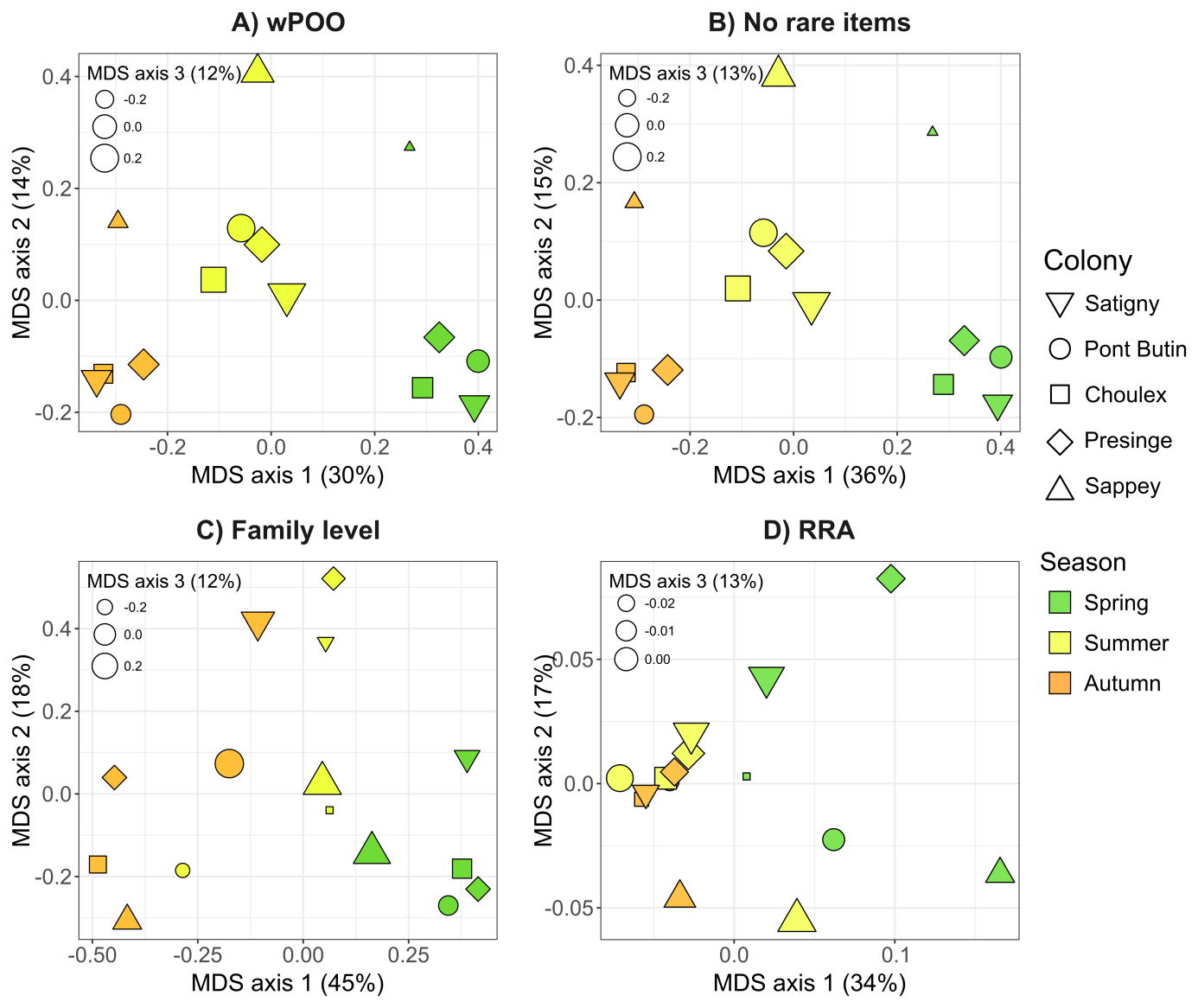 